ИТОГОВЫЙ ИНДИВИДУАЛЬНЫЙ ПРОЕКТ Тема: «Анализ состояния экосистем антропогенного водоёма в с. Русаковка» Предмет: Биология Выполнил: Руководитель проекта: Дубас И.П.,учитель географии                                                          с. Русаковка                                                              2024 г.СОДЕРЖАНИЕВведениеАктуальность. Во все времена люди ценили воду. Вода, источник жизни для живых организмов на земле. Во всякое время художники, поэты и ученые посвящали свои работы ей. Народ воспевал песни и сказания. Вода для человека и сегодня имеет огромное хозяйственное значение, например, для купания и отдыха. Общение человека с природой не благоприятно заканчиваются, создавая антропогенные факторы.Цель данной работы: рассмотреть последствия   антропогенного   воздействия   на экологическое состояние водоёма в селе Русаковка и уменьшить отрицательное воздействие на данную экосистему.Задачи:провести наблюдения за состоянием водоема;установить органолептические характеристики воды и уровень её загрязнённости;на основе собственных наблюдений    составить план мероприятий по улучшению экологического состояния   водоема;Данная проектная работа предназначена для школьников и носит ознакомительно-познавательный характер.  Глава 1. Характеристика объектаГидрографическая сеть на территории села Русаковка представлена многочисленными балками и ложбинами. По результатам обследования установлено, что уровень грунтовых вод более 8 м. глубиной. Основным источником, обеспечивающим потребность хозяйства в воде, являются запруды и пруды, к которым относится водоём села Русаковка. Искусственный водоем расположен на северной окраине, где в некоторых местах наблюдается выклинивание грунтовых вод в виде родников (рис.1).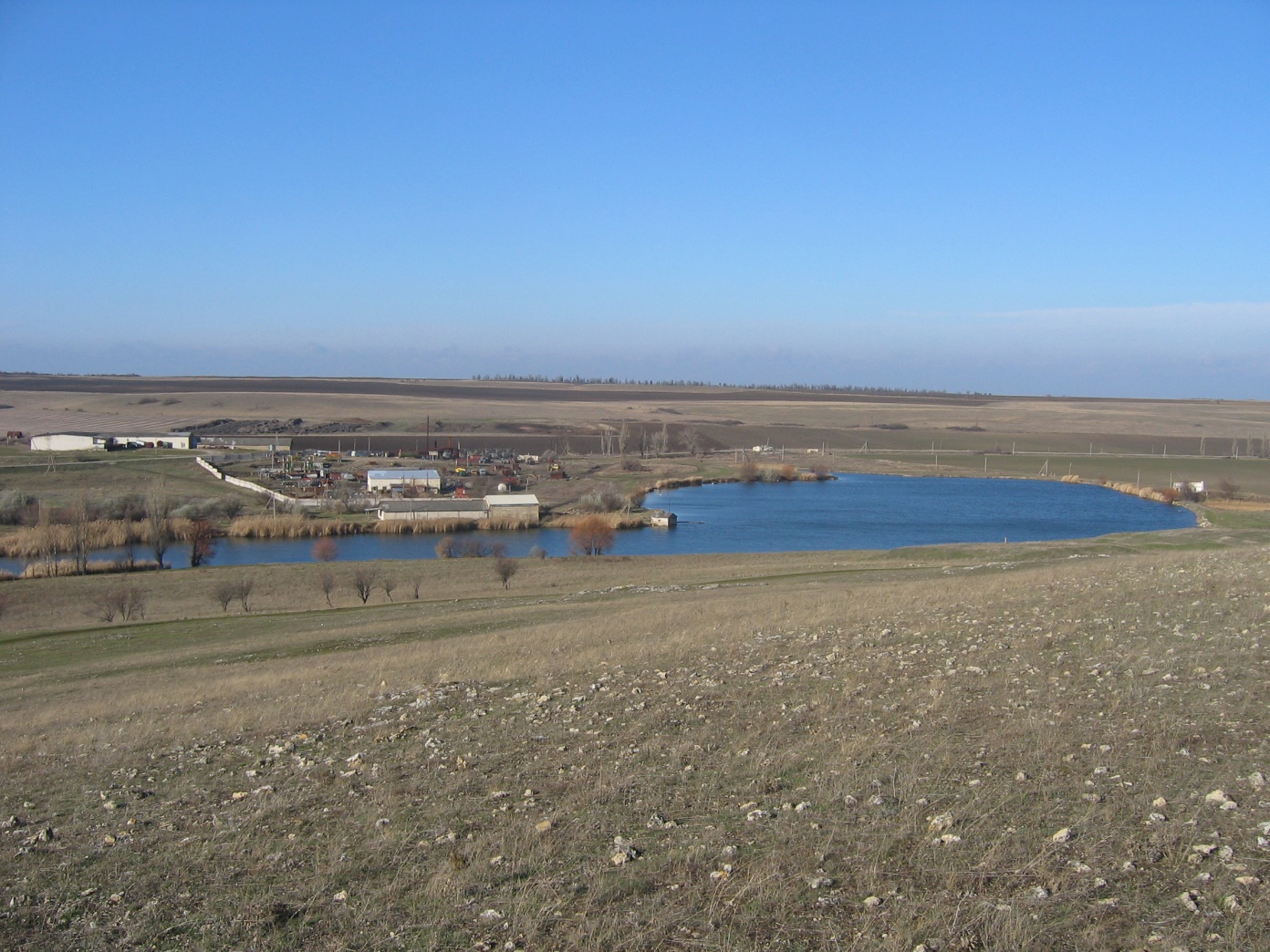   Рис.1. Искусственный водоем расположен на северной окраине села Русаковска1.1.  Вывод к Главе 1   Искусственный водоем расположен на северной окраине села, является часть основного источника, обеспечивающего потребность хозяйства в воде.Глава 2. Изучение методов исследования и проведения аналитических проб2.1. Определение прозрачности воды  Определение прозрачности воды - в пробирку наливаем   10 мл испытуемой воды.Оцениваем прозрачность, используя характеристики: прозрачная, слегка мутная, мутная, сильно мутная. Использовали метод сравнения с дистиллированной водой, подкладывая под колбу в водой белый лист бумаги формата А4 [1].2.2.  Определение запаха водыДля определения запаха воды, использовали ёмкость с крышкой, заполняя её на 2/3 водой из водоёма, при этом интенсивно встряхивали после чего сразу же определяли характерные запахи, оценивая по 5-ти бальной шкале [1]:Вывод: присутствует естественный характер запаха (гнилостный), исходящий от жизнедеятельности и разложения живых организмов. Так же присутствуют запахи естественной среды – рыбный и болотный, что так же является свидетельством того, что жизнедеятельность организмов в среде осуществляется, значит еще не все потеряно, а болотный запах указывает на застойность воды, и давность очистки водоема. Опасность представляет нефтяной запах, это объясняется близостью промышленного комплекса и не санкционированных мест мойки автотранспорта, так же по левому краю водоёма наблюдаются сельхозугодия, которые ежегодно удобряются органикой и химическими реагентами.2.3.  Определение цветности водыКачественную оценку цветности производили исходя из сравнения с дистиллированной водой, для этого в 2 прозрачных стакана наливали воду дистиллированную и исследуемую воду, взятую у берега, на расстоянии 1м и обнаружили в объекте вода была интенсивно желтой (рис.2).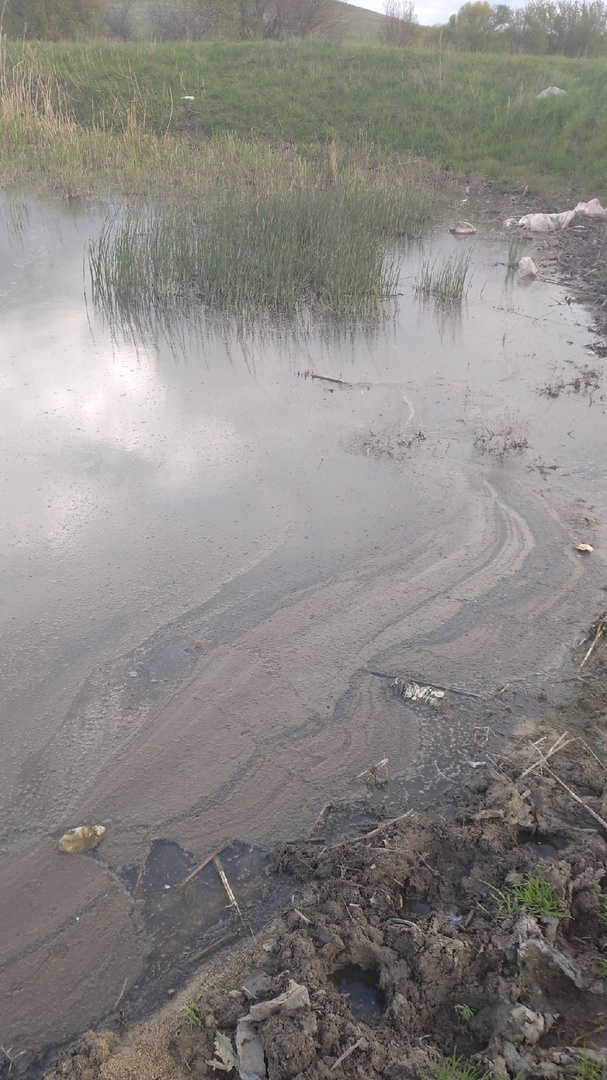 Вывод: в прибрежной зоне на цветность оказывает влияние хозяйственная деятельность человека.Рис. 2. Цветность воды2.4. Вывод к Главе 2.Исследование биоиндикацией [2], говорит нам о том, что еще не все потеряно, водоём находится в стадии загрязнения и имеется возможность восстановить чистоту, уравновесить экологический баланс организмов, которые служат показателем чистоты воды.ЗаключениеВ своей работе я осветил вопросы которые занимают ключевое место в жизни общества. Анализируя всю деятельность, проведенную по исследованию санитарного и экологического состояния водоёма – прихожу к выводу, что водоем действительно имеет определенную степень загрязненности, жизненные восстановительные процессы внутри водоема протекают своим ходом, хотя и медленно, хотя и с трудом. В своей работе хотелось кратко изложить проблемы водоема и пути преодоления проблем по сохранению окружающей среды. Водоем нуждается в очищении, защите, необходимо создание экологической тропы, пролегающей по прибрежной зоне водоёма. Данное мероприятие не только учащихся привлечет к природоохранной деятельности, но и позволит постоянно содержать в чистоте данный объект, изучать и исследовать флору и фауну данного водоема, проводить экскурсии по экологическим объектам, освещать, образовывать и привлекать посетителей к подобной деятельности.Список использованных источников1. Баянова О.В., Максимова С.Л. Методические рекомендации для проведения исследовательских работ по экологии. Методическое пособие: Тюмень, 20132. Буйволов   Ю.А,   Боголюбов   А.С.   Программа комплексного   исследования   загрязнений   наземных   экосистем (Введение   в   проблему   мониторинга   природной   среды).   Методическое   пособие. М.:  Экосистема, 1997 г.Введение…………………………………………………………………….3Глава 1. Характеристика объекта4           1.1. Вывод к Главе 1……………………………………………...…4Глава 2. Изучение методов исследования и проведения аналитических проб………………………………………………………………...5           2.1. Определение прозрачности воды……………………………..5           2.2. Определение запаха воды…………………………………….5           2.3.  Определение цветности воды…………………………………5           2.4. Вывод к Главе 2………………………………………………..6Заключение…………………………………………………………………7Список использованных источников……………………………………..8Характер запахавид1 балл(едва улови-мый)2 балла(слабый)3 балла(замет-ный)4 балла(сильный)5 баллов(резкий)РыбныйЕстест-венный*ЗемлистыйЕстест-венный*Болотный*Гнилостный*Ароматичес-кийИскусст-венный*НефтянойИскусст-венный*